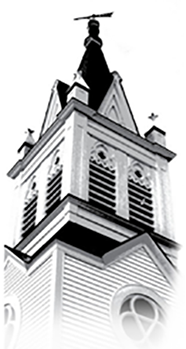                                                           Altamont Reformed Church                                                                Second Sunday of Easter                                                                                     April 7, 2024 Prelude                              “Gift of Finest Wheat”    Arr. by Charles Callahan                                                                                           Audrey Daly-Gilman, Organist                                                                   The Liturgy of ApproachVotumCall to WorshipSitting in worship, we wait in expectation; the Spirit will come as God has promised! To the timid and the bold and to all God’s children; the Spirit will come as God has promised! As we worship now in prayer and praise; the Spirit will come as God has promised!
*Hymn: “Alleluia! Sing to Jesus” (Purple) #260
Prayer of ConfessionLoving God, we profess resurrection and yet we have lived as if it is not true. We have not trusted you completely, received life from you fully, or given of ourselves freely. We have not loved as you have asked us to.God, have mercy.Forgive our sin. Reach out and touch the wounds of our hearts, and heal them.God, have mercy.From the grave of our sin, raise us up to new life. Restore our faith, renew our love, and grant us once again your deepest joy.God of all mercy, by the mystery of your grace,raise us up to new life with the Risen Christ. Amen.Assurance of Pardon: Ephesians 2:4-8The Law of God*Passing of the PeaceThe peace of Christ be with you!And also with you!*Gloria Patri (Purple) #581Glory be to the father, and to the Son, and to the Holy Ghost: as it was in the beginning, is now and ever shall be, world with-out end. Amen, Amen.Ministry of Music                  “Shepherd of Love”                     J. W. PetersonShepherd of Love, You knew I had lost my way; Shepherd of love, You  cared that I’d gone astray. You sought and found me, placed around me strong arms that carried me   home; no foe can harm me or alarm me-never again will I roam! Shepherd of love, Savior and Lord and Guide, Shepherd of love, forever I’ll  stay by Your side, forever I’ll stay by Your side.The Liturgy of the Word and sacrament Children’s Message*Hymn: “Blessed Jesus, at Your Word” (Purple) #395
Prayer for IlluminationScripture Reading: Acts 1:1-14 (New Testament p. 118)Sermon*Affirmation of FaithWe believe in one God,the Father, the Almighty,
maker of heaven and earth,
of all that is, seen and unseen.We believe in one Lord, Jesus Christ,the only Son of God,
eternally begotten of the Father,
God from God, Light from Light,
true God from true God,
begotten, not made,
of one being with the Father;
through him all things were made.
For us and for our salvation
he came down from heaven:
was incarnate of the Holy Spirit and the Virgin Mary,
and became truly human.
For our sake he was crucified under Pontius Pilate;
he suffered death and was buried.
On the third day he rose again
in accordance with the Scriptures;
he ascended into heaven
and is seated at the right hand of the Father.
He will come again in glory to judge the living and the dead,
and his kingdom will have no end.We believe in the Holy Spirit, the Lord, the giver of life,who proceeds from the Father,
who with the Father and the Son is worshiped and glorified,
who has spoken through the prophets.We believe in one holy catholic and apostolic Church
We acknowledge one baptism for the forgiveness of sins.
We look for the resurrection of the dead,
and the life of the world to come. Amen.Sacrament of the Lord's Supper        Meaning of the Sacrament        Invitation        Great Thanksgiving (Insert)        Communion Hymn: “Come, Behold! The Feast of Heaven” (Purple)                                                                                                                   #511                                                                                                     Words of Institution THE LITURGY OF RESPONSEThanksgiving After Communion (Insert)AnnouncementsOffering                    *DoxologyPraise God from whom all blessings flow; Praise God all creatures here below: Praise God above, ye heav’n-ly host; Praise Father, Son and Holy Ghost. Amen.*Prayer of DedicationPrayers of the People with the Lord’s PrayerThe Lord's PrayerOur Father, who art in heaven, hallowed be thy name. Thy kingdom come. Thy will be done on earth as it is in heaven. Give us this day our daily bread. And forgive us our debts, as we forgive our debtors. And lead us not into temptation, but deliver us from evil. For thine is the kingdom, and the power, and the glory, for ever. Amen.*Closing Hymn: “There Is a Redeemer” (Purple) #443*Benediction Postlude                   “Sleepers Wake, a Voice is Calling”                  J.S. Bach                                     * indicates the congregation stands, if able.WELCOME as we worship together. Please join us for coffee hour fellowship after our worship service.ANNOUNCEMENTS FOR SUNDAY, APRIL 7PLEASE SPEAK TO A GREETER ABOUT ANY OF THE FOLLOWING:CHILDREN BULLETINS AND SACK COLORING PAGES are available in the front of the sanctuary.ASSISTED LISTENING DEVICES are in the back of the sanctuary. LARGE PRINT HYMNAL: If you are visually challenged, a larger version of the Glory to God hymnal is available in the front or back of the sanctuary. The covers are black..VOLUNTEERS FOR TODAYGreeters…………………………………………………………....Marianne Baratier & Kelli MooreCounters…………………………………………………………...Marianne Baratier & Kelli MooreSide Door Greeter…………………………………………………………………..Sallie TownsendAV Support…………………………………………………………………………….Mike GilmanCoffee Hour………………………………………………………….............Natalie & John Drahzal   FUTURE VOLUNTEERSCOMING UPToday 11:30 a.m. Coffee Hour in Fellowship Hall             6:30 p.m. Joint 101 Bible Study in Fellowship HallMon. April 8 7:00 p.m. Men’s Book StudyTues. April 9 6:30 p.m. Congregational Life Committee meetingWed. April 10 7:00 p.m. Chancel Choir rehearsalSat. April 13 9:00 a.m.-noon ARC Spring Clean-Up MorningSun. April 14  9:30 a.m. Chancel Choir rehearsal                        10:30 a.m. Worship Service                         11:30 a.m. Coffee Hour in Fellowship Hall; Faith Formation Comm. lounge                         6:30 p.m. Bible Study 101 at Helderberg Reformed AT A GLANCE-READ BELOW FOR DETAILS ON THE FOLLOWING:ARC Spring Clean-Up Day, Saturday, April 13, 9am-noonBig Family Gathering, Friday, April 19, 6-8pmVolunteers Needed for our Monday, May 6 First of the Month Free Community DinnerARC SPRING CLEAN UP MORNING SATURDAY, APRIL 13, 9 A.M-NOONIt’s time to spruce up the church grounds and do a little spring cleaning. We will gather this Saturday, rain or shine and enjoy a time of fellowship with bagels and coffee.  If possible, please bring a pair of gloves and a rake. If you plan to attend, contact Greg Goutos at 518-495-0148 or email him at ggoutos@nycap.rr.com.BIG FAMILY GATHERING, APRIL 19 6-8PMThis is the first gathering of the “Big Faith Family”. The simple purpose of the Big Faith Family is to experience the grace of Christian community through spending time together.  Our project that evening, (in honor of Earth Day),  is to plant tomato and zinnia seeds to take home and nurture until the plants are hardy enough to transplant into the garden or give to a friend.So that we can estimate soup and sandwich requirements, there are sign up posters upstairs and down or contact the church office at (518) 861-8711 or info@altamontreformed.org. And just a heads up… “Project Chocolate Chip” kicks off promptly at 6:00 so… (kids especially), come with your sleeves rolled up. (You will be hearing more about a second Big Faith Family gathering being planned for a summer evening.)AN OPPORTUNITY TO SERVE-VOLUNTEER FOR OUR NEXT COMMUNITY DINNEROur next dinner is Monday, May 6. Volunteering for a dinner isn’t just work, it is lots of fun. We have experienced volunteers to guide you with any task.  There are sign-up sheets for specific tasks in Fellowship Hall. You can also call the church office or email Nancy at nancymacarc@gmail.com to volunteer. THANK YOU FOR DONATIONS TO THE ANIMAL SHELTER“Dear Altamont Reformed Church community,     On behalf of the Richard R. Murray Animal Shelter, I would like to thank you for your generous donation of dog food, cat food, and treats that were collected from your 4th annual Joel Edwards, DVM memorial pet food drive.The shelter is very fortunate to receive your charitable gift. It will certainly help make our animals more comfortable in their temporary home. Sincerely, Daniel P. McNallyChief of PoliceCONTINUED PRAYERS FOR:Jim Pavoldi; Claudette Riek; Erin Parker; Jan Davis; Sher Seppa; Natalie, daughter of Judi’s brother Jack; Sandra, daughter of Lois and Ron Ginsburg; Brian, brother-in-law of Marianne Baratier; Emmit, Diane Stedman’s grandson; Curt Damhof; Nicole, friend of the SargentsTHOSE WITH LONG TERM HEALTH ISSUES:John & Marlene Williams; Mona Shuker; Patti Percoski; Eric & Paige Tooker (Cystic Fibrosis); Paula and Karen Eagan; Barbara Ryan; Keith Baratier’s father Paul; Becky Bryne, neighbor of Deb and Steve RitzkoIN LONG TERM CARE: Clara and Ralph Lasselle, in Kingsway Community Assisted Living; Jeanne Picard-Fish, at Daughters of Sarah; Joan Whinnery, at Judson Meadows Ass’t Living in Glenville; Nancy Harrigan at Glendale Home in ScotiaPRAYER REQUESTS AND UPDATESIf you have a name to add to our prayer corner list, or an update, please call the church office or email Nancy at nancymacarc@gmail.com.ALTAMONT REFORMED CHURCH STATEMENT OF PURPOSEThe Altamont Reformed Church is a community of Christian believers called by God to be part of the living Body of Christ, to worship God our King and to obey Jesus Christ our Lord and Savior. Enabled by the Holy Spirit, we pledge to study the Bible and live the Good News. We endeavor to serve and care for each other and to reach out to the world, sharing God’s love and inviting all to join in joyful discipleship. CONSISTORYRev. Matthew J. van Maastricht                                Elders                                                             Deacons                                        Bill Johnson                                                   Jan Davis                                            Carole deForest                                             Carol Lennebacker                                                  Claudette Riek                                               Noreen Novak                               Angie Stewart                                                Deb Ritzko                               Laurie Warner                                               Barb SargentAltamont Reformed ChurchP.O. Box 671,129 Lincoln Avenue, Altamont, New York 12009518-861-8711Pastor Matthew J. van Maastricht 518-861-8711 ext. 301 (o)                                                            Parsonage: 518-595-5125                                              Email: pastormatthew.arc@gmail.comChurch email: info@altamontreformed.orgApril 14April 21           April 28Ushers & GreetersDan & ChristineCapuanoJudi Dineen &     Noreen NovakDeb McKee &       Laurie WarnerOffering CountersChristine Capuano &        Linda WarnkenJudi Dineen &    Noreen NovakDeb McKee &       Laurie WarnerAV Volunteer        Ryan Brewer       Tom BoinkMike Gilman